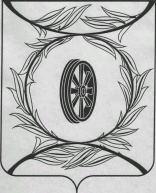 Челябинская областьСОБРАНИЕ ДЕПУТАТОВ КАРТАЛИНСКОГО МУНИЦИПАЛЬНОГО РАЙОНАРЕШЕНИЕ от 31 марта 2022 года № 264-Н             Об отчёте о работе Собрания депутатовКарталинского муниципального района за 2021 годЗаслушав и обсудив отчёт о работе Собрания депутатов Карталинского муниципального района за 2021 год, Собрание депутатов Карталинского муниципального района РЕШАЕТ:1. Утвердить отчет о работе Собрания депутатов Карталинского муниципального района за 2021 год (прилагается).2. Разместить отчет о работе Собрания депутатов Карталинского муниципального района за 2021 год в официальном сетевом издании администрации Карталинского муниципального района в сети Интернет (http://www.kartalyraion.ru).Председатель Собрания депутатовКарталинского муниципального района                                      Е.Н. СлинкинУтвержденрешением Собрания депутатовКарталинского муниципального районаот 31 марта 2022 года № 264-Н  ОТЧЁТо работе Собрания депутатовКарталинского муниципального районаза 2021 годВ отчетный период за 2021 год работа осуществлялась  в соответствии с Уставом и регламентом Собрания депутатов Карталинского муниципального района депутатская деятельность заключается не только в проведении заседаний, много времени занимает предварительное изучение и обсуждение проектов нормативно-правовых актов. Все вопросы, внесённые для рассмотрения в повестку, предварительно проработаны совместными постоянными комиссиями. Состоялось 7 заседаний постоянных комиссий.В 2021 году проведено заседаний 13 (из них 2 внеочередных, 1 заочного голосования). Явка депутатов на заседаниях составила примерно 82%. Явка депутатов на заседаниях постоянных комиссий на более низком уровне и составила около 64%.  Принято 173 решения. Приняты и утверждены отчеты о работе за 2020 год органов местного самоуправления, структурных подразделений администрации, бюджетных учреждений и социально-значимых федеральных структур и других. В целях  решения вопросов местного значения, принят ряд значимых  решений:-  по вопросам о приобретении в муниципальную собственность движимого имущества, находящегося в государственной собственности Челябинской области (компьютеры, оборудование, учебники, энциклопедии, интерактивный комплекс, школьные автобусы), - по изменениям в прогнозный план приватизации имущества Карталинского муниципального имущества,- об утверждении методики расчёта арендной платы за пользование имуществом, находящимся в собственности Карталинского муниципального района,-о присвоении звания почётный гражданин Карталинского муниципального района.В установленные сроки принято решение «О внесении изменений в Устав Карталинского муниципального района», проведены публичные слушания по проекту вносимых изменений. Осуществлён контроль за исполнением решений Собрания депутатов и исполнением органами местного самоуправления и должностными лицами местного самоуправления полномочий по решению вопросов местного значения, осуществление контроля за исполнением наказов избирателей. Заслушаны отчёты о выполнении плана мероприятий за 2020 год по реализации основных положений Послания Президента Российской Федерации Федеральному Собранию Российской Федерации и Послания Губернатора Челябинской области Законодательному Собранию Челябинской области.Были утверждены  Положения: - О реализации инициативных проектов в Карталинском муниципальном районе,- Об аренде имущества, находящегося в муниципальной собственности Карталинского муниципального района,- О муниципальном земельном контроле на территории Карталинского муниципального района,- О назначении и выплате ежемесячной доплаты к страховой пенсии по старости (инвалидности) лицам, осуществлявшим полномочия председателя Собрания депутатов Карталинского муниципального района на профессиональной постоянной основе и лицам, осуществлявшим полномочия главы Карталинского муниципального района,- О порядке осуществления муниципального контроля на автомобильном транспорте и в дорожном хозяйстве на территории Карталинского муниципального района,- О порядке осуществления муниципального жилищного контроля на территории Карталинского муниципального района.А также внесены изменения  в некоторые  Положения:- О межбюджетных отношениях в Карталинском муниципальном районе,- О порядке учёта и ведения реестра имущества, находящегося в собственности Карталинского муниципального района,- О реализации инициативных проектов в Карталинском муниципальном районе,- О бюджетном процессе в Карталинском муниципальном районе,- Об Управлении социальной защиты населения Карталинского муниципального района,- О Контрольно-счетной палате Карталинского муниципального района.Рассматривались вопросы о выполнении муниципальных целевых программ за 2020 год:Организация мероприятий межпоселенческого характера на территории Карталинского муниципального района, в том числе ликвидация несанкционированного размещения твёрдых коммунальных отходов на 2018 год и 2019-2021 годы,Формирование современной городской среды населённых пунктов Карталинского муниципального района на  2018-2024 годы,Развитие образования в Карталинском муниципальном районе на 2019-2023 годы,Профилактика преступлений и иных правонарушений в Карталинском муниципальном районе на 2019-2021 годы,Вакцинопрофилактика на 2018-2020г.г.,По развитию и сохранению историко-культурного наследия Карталинского муниципального района «Наследие родного края» на 2019-2021 годы,Развитие муниципальной службы в Карталинском муниципальном районе на 2019-2021 годы,Осуществление полномочий в области градостроительной деятельности на территории Карталинского муниципального района  Челябинской области на  2018-2023 годы,Развитие здравоохранения  Карталинского муниципального района,Реконструкция и ремонт образовательных организаций Карталинского муниципального района на 2019-2023 годы,Комплексная безопасность образовательных учреждений Карталинского муниципального района на 2019-2021 годы,Внесение в государственный кадастр недвижимости сведений о границах населённых пунктов  Карталинского муниципального района Челябинской области» на  2017-2023 годы,Поддержка и развитие малого и среднего предпринимательства на территории Карталинского муниципального района на 2019-2021 годы,Развитие дорожного хозяйства в Карталинском муниципальном районе на 2020-2023 годы,Комплексная безопасность учреждений культуры и спорта Карталинского муниципального района на 2020-2022 годы,Развитие дошкольного образования в Карталинском муниципальном районе на 2019-2023 годы,О мерах социальной поддержки в период обучения граждан, заключивших договор о целевом обучении,Профилактика социального сиротства и семейного неблагополучия,Управление муниципальным имуществом Карталинского муниципального района, оформление права собственности на движимое и недвижимое имущество Карталинским муниципальным районом на 2020-2022 годы,Профилактика терроризма на территории Карталинского муниципального района на период 2020-2022 годы,Социальная поддержка населения Карталинского муниципального района на 2020-2022 годы,Приобретение движимого и недвижимого имущества для муниципального образования Карталинский муниципальный район на 2018-2020 годы,Устойчивое развитие сельских территорий Карталинского муниципального района Челябинской области на 2020-2022 годы,Укрепление материально-технической базы учреждений культуры и спорта Карталинского муниципального района на 2020-2023 годы.В установленные сроки был принят бюджет Карталинского муниципального района на 2022 год и на плановый период 2023-2024 годы, принят отчет об исполнении бюджета за 2020 год. Было рассмотрено 12 вопросов о выделении и перераспределении  дополнительных денежных и внесены изменения и дополнения в решения Собрания депутатов «О бюджете Карталинского муниципального района на 2021 год», которые направлены на первоочередные задачи. Собрание депутатов Карталинского муниципального района взаимодействует с прокуратурой и другими структурами. Все принятые нормативно-правовые акты направляются в Карталинскую городскую прокуратуру и в Главное управление юстиции Челябинской области для включения в регистр. Ведётся работа с депутатами по предоставлению справок о доходах, расходах, об имуществе и обязательствах имущественного характера Губернатору Челябинской области.Работа с наказами избирателей:В 2021 году проведена большая работа по выполнению наказов избирателей, особенно в сфере жилищно-коммунального хозяйства, транспорта и связи. Из 57 наказов, выполнено - 28, в стадии исполнения – 13, не исполнено в связи с переносом – 12, исполнителем которых являются органы исполнительной власти Челябинской области – 4.По ремонту и содержанию дорог наказов -24, выполнено -17. По уличному освещению наказов – 6, выполнено - 6.  Депутатский  фонд в 2021 году в размере 900000 рублей был направлен на: обращения граждан и выполнение наказов избирателей в учреждения культуры, образования, детские сады, МУЗ «Карталинская городская больница», ФАПы, спортивную школу, музей, ремонт шиферной кровли по ул.Акмолинская в г.Карталы.В Управление образования направлено – 585,0 тыс.рублей для приобретения мебели, установки пластиковых окон, технологического оборудования, рециркуляторов. В Управление культуры и спорта направлено – 166,0 тыс.рублей на приобретение компьютера, мебели для библиотеки, сценических костюмов.     В  спортшколу направлено  – 80,0 тыс.рублей для приобретения наградной продукции и покрывала для борцовского ковра. Для ГБУЗ «КарталинскаяЦРБ»  - приобретены шторы в детское отделение и жалюзи на ФАП.Неотъемлемой частью в работе депутатов является работа с населением.Депутаты работают в своих округах, также депутаты ведут приём в Депутатском центре «Единая Россия» по графику. График ежемесячно опубликовывается в газете «Карталинская новь», вывешивается на стене Депутатского центра. Всего проведено 96 приёмов, в том числе 63 в Депутатском центре. Принято 146 избирателей, принято положительное решение более чем 60% по обращениям, на каждое обращение даётся письменный ответ.Собрание депутатов взаимодействует со средствами массовой информации, объективно информирует население района о деятельности депутатского корпуса. Представители  средств массовой информации, общественных организаций принимают участие на заседаниях Собрания депутатов.  В 2021 году проведено совместно с газетой «Карталинская новь» - 4 рейда по мониторингу цен на жизненно-важные медикаменты в аптеках города, проведено  - 6 рейдов по благоустройству города.Нормативно-правовые акты, принятые Собранием депутатов, регулярно опубликовывались в газете «Метро», ведется страничка Собрания депутатов на сайте администрации  Карталинского муниципального района.  В отчетном периоде Собрание депутатов Карталинского муниципального района немаловажную роль в своей работе отводило награждению лучших работников предприятий и учреждений  района.На основании Положения «О премии Собрания депутатов Карталинского муниципального района работникам социальной сферы» были присуждены 20 премий по 5000 рублей в следующих номинациях:- работникам культуры;- работникам социальной защиты населения;- работникам здравоохранения;- работникам физической культуры  и спорта;- работникам образования.На основании Положения «О премии Собрания депутатов Карталинского муниципального района «Общественное признание» были присуждены 3 премии по 10000 рублей.В соответствии с Положением «О стипендии Собрания депутатов Карталинского муниципального района одарённым детям» 25 детей города и района получили премии по 2000 рублей по итогам учебного года.Также подготовлены документы, направлены в Законодательное Собрание Челябинской области на награждение в сфере здравоохранения, в сфере социальной защиты, в сфере физической культуры и спорта, в сфере агропромышленного комплекса, работников образования, работников здравоохранения.Согласно Положения «О награждении Благодарственным письмом Собрания депутатов Карталинского муниципального района» в 2021 году на награждение и чествование подарками лучших работников предприятий направлено  43000 рублей. В целях сотрудничества Собрания депутатов и Межмуниципального отдела МВД России «Карталинский» Челябинской области, совместно проводятся рейды в рамках операции «Район».В заключение, хочу поблагодарить вас, уважаемые коллеги, за совместную, конструктивную работу и ответственность в решении вопросов, волнующих наших избирателей. Выразить благодарность главе Карталинского муниципального района, администрации за совместную работу и взаимодействие.Особенно хочется поблагодарить депутатов Собрания депутатов за участие в ликвидации последствий пожара в посёлках Джабык и Запасное. Вы не остались безучастными, а активно принимали участие, выделяли технику ГСМ, денежные средства, доставляли гуманитарную помощь, размещали население  в пунктах временного размещения.Надеюсь, что наша работа в текущем году будет такой же продуктивной и плодотворной во благо жителей нашего района. 